CONTRAT D’ACCOMPAGNEMENT FOQUALE- DARFIii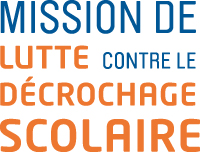 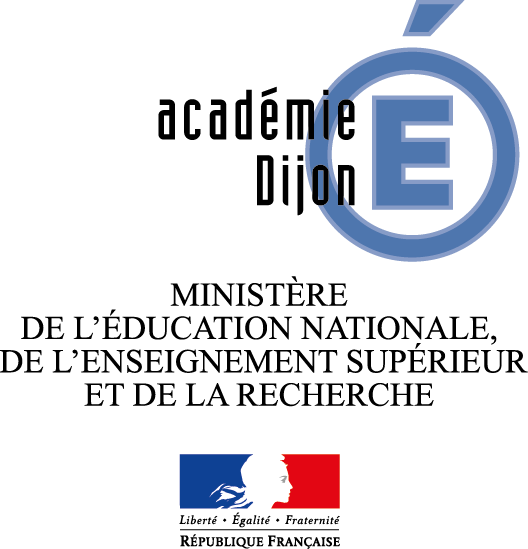 Le présent contrat n’est complet qu’accompagné de ses annexes : Obligatoirement : compte-rendu de la session de bilan et de positionnement ou bilan du SAS places vacantesLe cas échéant : description du parcours adapté, positionnement réglementaire validé, avis d’affectation DASEN,…Le contrat est transmis à l’ensemble de ses signataires.Dans le cadre du DARFI, il est proposé à :Pièces jointes : : Compte rendu de la session de bilan et de positionnement ou bilan du SAS places vacantes,   : Descriptif de parcours adapté,  : Positionnement réglementaire validé,   : Calendrier de l’alternance (service civique)A 		 le 	/	/20Le chef d’établissement, responsable Foquale,Le responsable légal / ou l’élève majeurCoordonnateur MLDS référent :L'élève ou l'apprentiA 		 le 	/	/20Le chef d’établissement d’origine,Les chefs d’établissements mobilisés dans le parcours de raccrochage,ETAT CIVILETAT CIVILETAT CIVILETAT CIVILNOM et Prénom :Adresse :Code postal / Ville :Téléphone(s) :Courriel :Date de naissance :SITUATIONSITUATIONSITUATIONSITUATIONSITUATIONSITUATIONSITUATIONDernière classe fréquentée :Etablissement :Dernier diplôme obtenu :Date :Date de sortie :Date de la session de bilan et de positionnement ou du SAS places vacantes :Début : Fin :EPLE :Le(la) jeune est identifié(e) par le SIEI (présent sur une liste RIO à la date du contrat) :Le(la) jeune est identifié(e) par le SIEI (présent sur une liste RIO à la date du contrat) :Le(la) jeune est identifié(e) par le SIEI (présent sur une liste RIO à la date du contrat) :Le(la) jeune est identifié(e) par le SIEI (présent sur une liste RIO à la date du contrat) :Le(la) jeune est identifié(e) par le SIEI (présent sur une liste RIO à la date du contrat) :Le(la) jeune est identifié(e) par le SIEI (présent sur une liste RIO à la date du contrat) : OUI	 NONPROPOSITIONPROPOSITIONPROPOSITIONPROPOSITIONPROPOSITIONPROPOSITIONPROPOSITIONPROPOSITIONPROPOSITIONPROPOSITIONPROPOSITIONPROPOSITIONPROPOSITIONRe-scolarisation/Apprentissage UFARe-scolarisation/Apprentissage UFARe-scolarisation/Apprentissage UFARe-scolarisation/Apprentissage UFARe-scolarisation/Apprentissage UFARe-scolarisation/Apprentissage UFARe-scolarisation/Apprentissage UFARe-scolarisation/Apprentissage UFARe-scolarisation/Apprentissage UFARe-scolarisation/Apprentissage UFARe-scolarisation/Apprentissage UFARe-scolarisation/Apprentissage UFAObjectifs :Objectifs :Etablissement :Etablissement :Classe/UFA :Classe/UFA :Référent  de l'établissement d’accueil ou UFA :Référent  de l'établissement d’accueil ou UFA :Téléphone:Téléphone:Téléphone:Courriel :@Référent FOQUALE :Référent FOQUALE :Téléphone :Téléphone :Téléphone :Courriel :                     @Date de début :Date de début :Parcours DARFI adapté (joindre le descriptif du parcours)Parcours DARFI adapté (joindre le descriptif du parcours)Parcours DARFI adapté (joindre le descriptif du parcours)Parcours DARFI adapté (joindre le descriptif du parcours)Parcours DARFI adapté (joindre le descriptif du parcours)Parcours DARFI adapté (joindre le descriptif du parcours)Parcours DARFI adapté (joindre le descriptif du parcours)Parcours DARFI adapté (joindre le descriptif du parcours)Parcours DARFI adapté (joindre le descriptif du parcours)Parcours DARFI adapté (joindre le descriptif du parcours)Parcours DARFI adapté (joindre le descriptif du parcours)Parcours DARFI adapté (joindre le descriptif du parcours)Objectifs :Objectifs :Passation d’examen en fin d’année scolaire en cours :Passation d’examen en fin d’année scolaire en cours :Passation d’examen en fin d’année scolaire en cours :Passation d’examen en fin d’année scolaire en cours :Passation d’examen en fin d’année scolaire en cours : OUI	 NON (oui : joindre le positionnement) OUI	 NON (oui : joindre le positionnement) OUI	 NON (oui : joindre le positionnement) OUI	 NON (oui : joindre le positionnement) OUI	 NON (oui : joindre le positionnement) OUI	 NON (oui : joindre le positionnement) OUI	 NON (oui : joindre le positionnement)Etablissement(s) mobilisé(s) :Etablissement(s) mobilisé(s) :Rôle :Rôle :Etablissement(s) mobilisé(s) :Etablissement(s) mobilisé(s) :Rôle :Rôle :Etablissement(s) mobilisé(s) :Etablissement(s) mobilisé(s) :Rôle :Rôle :Intervention Pôle MLDS :Intervention Pôle MLDS : OUI	 NON OUI	 NON OUI	 NON OUI	 NON OUI	 NON OUI	 NON OUI	 NON OUI	 NON OUI	 NON OUI	 NONIntervention Pôle MLDS :Intervention Pôle MLDS :EPLE :Rôle :Référent  de l'établissement d’accueil ou UFA :Référent  de l'établissement d’accueil ou UFA :Téléphone:Téléphone:Téléphone:Courriel :@ Référent  FOQUALE: Référent  FOQUALE:Téléphone :Téléphone :Téléphone :Courriel :                     @Date de début :Date de début :Lycée de la Nouvelle ChanceLycée de la Nouvelle ChanceLycée de la Nouvelle ChanceLycée de la Nouvelle ChanceLycée de la Nouvelle ChanceLycée de la Nouvelle ChanceLycée de la Nouvelle ChanceLycée de la Nouvelle ChanceLycée de la Nouvelle ChanceLycée de la Nouvelle ChanceLycée de la Nouvelle ChanceLycée de la Nouvelle ChancePROPOSITION TEMPORAIRE D’ACCOMPAGNEMENT MLDSPROPOSITION TEMPORAIRE D’ACCOMPAGNEMENT MLDSPROPOSITION TEMPORAIRE D’ACCOMPAGNEMENT MLDSPROPOSITION TEMPORAIRE D’ACCOMPAGNEMENT MLDSPROPOSITION TEMPORAIRE D’ACCOMPAGNEMENT MLDSPROPOSITION TEMPORAIRE D’ACCOMPAGNEMENT MLDSPROPOSITION TEMPORAIRE D’ACCOMPAGNEMENT MLDSPROPOSITION TEMPORAIRE D’ACCOMPAGNEMENT MLDSPROPOSITION TEMPORAIRE D’ACCOMPAGNEMENT MLDSPROPOSITION TEMPORAIRE D’ACCOMPAGNEMENT MLDSPROPOSITION TEMPORAIRE D’ACCOMPAGNEMENT MLDSPROPOSITION TEMPORAIRE D’ACCOMPAGNEMENT MLDSPROPOSITION TEMPORAIRE D’ACCOMPAGNEMENT MLDSScolarisation temporaire en Pôle MLDSScolarisation temporaire en Pôle MLDSScolarisation temporaire en Pôle MLDSScolarisation temporaire en Pôle MLDSScolarisation temporaire en Pôle MLDSScolarisation temporaire en Pôle MLDSScolarisation temporaire en Pôle MLDSScolarisation temporaire en Pôle MLDSScolarisation temporaire en Pôle MLDSScolarisation temporaire en Pôle MLDSScolarisation temporaire en Pôle MLDSObjectifs :Etablissement :Coordonnateur MLDS référent :Téléphone :Téléphone :Téléphone :Courriel :                     @Date de début :MESURE SPECIFIQUE D’ACCOMPAGNEMENTMESURE SPECIFIQUE D’ACCOMPAGNEMENTMESURE SPECIFIQUE D’ACCOMPAGNEMENTMESURE SPECIFIQUE D’ACCOMPAGNEMENTMESURE SPECIFIQUE D’ACCOMPAGNEMENTMESURE SPECIFIQUE D’ACCOMPAGNEMENTMESURE SPECIFIQUE D’ACCOMPAGNEMENTMESURE SPECIFIQUE D’ACCOMPAGNEMENTMESURE SPECIFIQUE D’ACCOMPAGNEMENTMESURE SPECIFIQUE D’ACCOMPAGNEMENTService civique temps pleinService civique temps pleinService civique temps pleinService civique temps pleinService civique temps pleinService civique temps pleinService civique temps pleinService civique temps pleinService civique temps pleinObjectifs :Porteur de la mission :Nom :Porteur de la mission :Adresse :Porteur de la mission :Code postal :Ville :Ville :Porteur de la mission :Téléphone :Courriel :Courriel :                     @                     @                     @Porteur de la mission :Contact :Coordonnateur MLDS référent :Téléphone :Téléphone :Courriel :                     @Date de début :Service civique alternéService civique alternéService civique alternéService civique alternéService civique alternéService civique alternéService civique alternéService civique alternéService civique alternéObjectifs :(joindre un calendrier de l’alternance)(joindre un calendrier de l’alternance)(joindre un calendrier de l’alternance)(joindre un calendrier de l’alternance)(joindre un calendrier de l’alternance)(joindre un calendrier de l’alternance)(joindre un calendrier de l’alternance)(joindre un calendrier de l’alternance)Porteur de la mission :Nom :Porteur de la mission :Adresse :Porteur de la mission :Code postal :Ville :Ville :Porteur de la mission :Téléphone :Courriel :Courriel :                     @                     @                     @Porteur de la mission :Contact :Pôle MLDS (EPLE) :Coordonnateur MLDS référent :Téléphone :Téléphone :Courriel :                     @Date de début :Clause sociale formation 